Extended At-Home Learning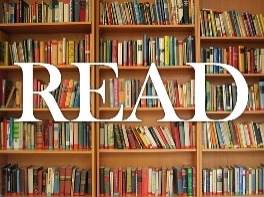 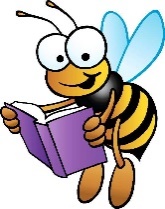 Literacy Menu of Learning Fun – Week 7Share KindnessDraw and color a picture for someone.  Add some kind words to go along with your picture.  Share your picture and kind words with the person you choseSequelChoose a book that you recently read at home, on Clever, or on Acellus.  If you were to write a sequel (Book #2) to your book, what title would you give it?  Why?  Share your sequel ideas with an adult.Listen Up!It’s time for a blindfold walk.  Grab a towel, scarf, or anything that will cover your eyes. Have an adult blindfold you. Listen to how they direct you to pick up an object around the room, such as a book or shoe.  Listen carefully so you do not run into anything!  Author's PurposeChoose a book from home, book from Acellus, or a book from a book site on Clever.  Why do you think the author wrote this text?Ingredient ChallengeLook in your bathroom and see if you can find a tube of toothpaste, shampoo bottle, shaving cream bottle, or any other safe household item with a label.  Try to read some of the ingredients on the back.  Look for chunks you know and try to stretch out the sounds you don’t know.  Take your time and try to have fun with it! Next, see if a family member can help you.Connect the Dots Pick some new words from your books, or with the help of an adult.  Make your own dot-to-dot pages by writing the letters all over and placing a dot next to each letter in your word.  Connect the dots and see what shape you have made!  Be creative - try placing the letters of your word in a specific shape before connecting them, make a heart or a flower.  Have someone else in your family connect the dots.  See what you can design! Creative WritingChoose something that is non-living. (pencil, computer, toy, …) You are going to become that object and write about it. What would it be like to become that object?  What would you say and what would you do?  If I were a ________, I would…Write a few complete sentences sharing your new life as this object.  Would You Rather?Create some "Would you rather...?" questions and ask an adult or family member their choice and why they chose it.  Have them ask you some and give your reasons why you chose your answers. EX:  Would you rather be a dog or a cat?  Would you rather go to Hawaii or Alaska?  Would you rather write a story or type a story?  Would you rather eat donuts or candy?Keep Moving!  Jump Around the ABC GridMake a grid outside with sidewalk chalk or inside with painter’s tape.  Put letters inside many of the squares of the grid.  Have someone call out letters, sounds, or words.  Jump around to each letter or sound.  If calling out words, jump around to spell the words. We Miss You! Write a rhyming poem about school.  Try adding some things you miss about school.  Can you even add something about your teacher?  Have fun, be creative, and don’t forget to rhyme! Comparing TimeCreate a simile about each of your family members today. Examples: My brother’s voice sounds like a lion. My mother’s touch is soft as feathers.One Book One SchoolFind your book from One Book One School or go on your school’s website to find a chapter. Read through the Table of Contents to see if you can remember what happened in each chapter.